RESUME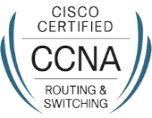 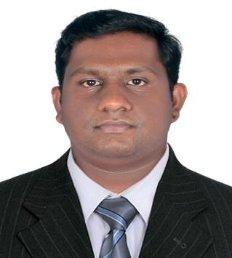 VaisakhEmail: vaisakh.324750@2freemail.com	OBJECTIVESLooking an opportunity and set myself a goal where I can be innovative and attain a challenging position by exercising my interpersonal and professional skills to the fullest for the organization and mine as well.TECHNICAL SKILLSConfiguration and Troubleshooting of Routers, Switches. Configuration and Troubleshooting of Routing Protocols like RIP Version 2, EIGRP, OSPF, and BGP. Configuring Redistribution between various Protocols. Familiar with Cisco Switches 2950, 2960, 3750, 3560, Routers 28XX, 18XX, 26XX. Advanced Routing Features like Distribute List, Prefix List and Route Maps. TCP/IP Sub netting and Configuring IP Addresses (IPV4 and IPV6). Configuration of NAT and Access Lists. Configuration and Troubleshooting of LAN technologies like VLAN, VTP, and Inter VLAN Routing, VLAN Trunking (IEEE 802.1Q & ISL). Spanning-Tree Protocol (STP, MSTP, PVST, PVST+ and RPVST+). Implementing switch port port-security & other securities like on Cisco switches. WAN AdministrationIP sub netting and VLSM. Strong hands-on experience with routing protocols like RIP, OSPF, and EIGRP. OSPF-(Network Types, LSA Types, Area Types, Authentication, Virtual Link, Summarization). Advanced Routing Features like Policy based routing. Sound Knowledge over Frame Relay Configuration and troubleshooting. Basic Knowledge in BGP. Good knowledge in configuring and troubleshooting ACL's and NAT. Good Knowledge in IPv6 Addressing, Ipv6-IPv4. Route Filtering by using Distribute List, Prefix-List, and Route Maps.LAN AdministrationSound knowledge over LAN technologies like VLANS, VTP, Inter VLAN Routing, MLS, VLAN Trunking (IEEE 802.1Q and ISL). Gateway Redundancy protocols like HSRP, VRRP and GLBP. Spanning Tree Protocols PVSTP, RSTP, MSTP. Port-bundling Protocols LACP, PAGP. Switch port- security configuration. Port Monitoring using SPAN and RSPAN. Good understanding of OSI model & TCP/IP protocol suite STP Security features like BPDU Guard, Root Guard, Loop Guard and UDLD. ACADEMIC QUALIFICATIONSBachelor Of Computer Application (BCA) From Bharathiar University (2012-2015)ADDITIONAL QUALIFICATION∑  Cisco Certified Network Associate (CCNA R&S)         :- CSCO13028171.Cisco Certified Network Professional (CCNP R&S (TShoot)) :- CSCO13028171. Soft Skills Microsoft Windows XP, 7, 8,10 MS Office 2003/2007/2010. Maintenance and Troubleshoot PC, Laptops. Software languages C, C++, COBOL, Microsoft visual basic 6.0, java and HTML Ability to install, configure network, software. Sound knowledge about CCTV and Cloud Computing PERSONAL DETAILSI hereby declare that all the above furnished facts are true to the best of my knowledge and belief.Place:Date:	VaisakhName:VaisakhMarital status:single.Date of birth:16th June 1993.Languages known:English, Malayalam, Tamil and Hindi.Visa status:visit visa.DECLARATION